Mini Değerlendirme1-----------------------------------------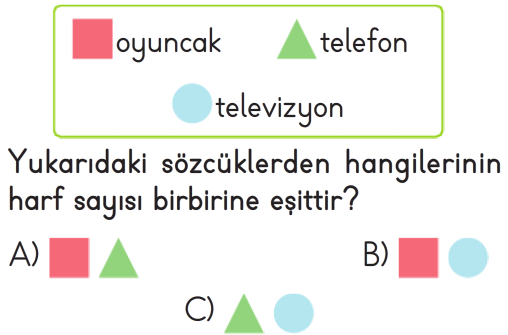 2-----------------------------------------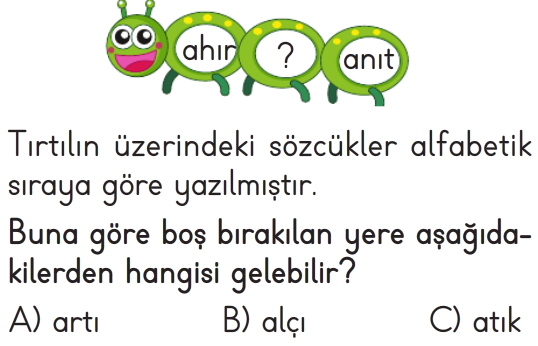 3-----------------------------------------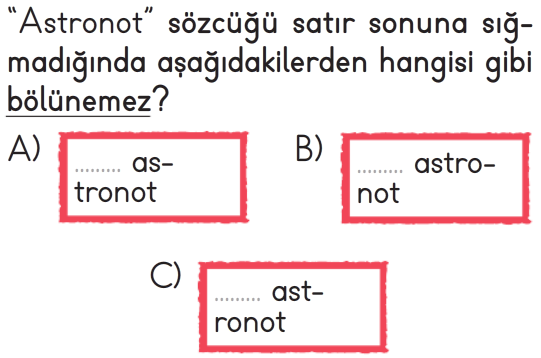 4-----------------------------------------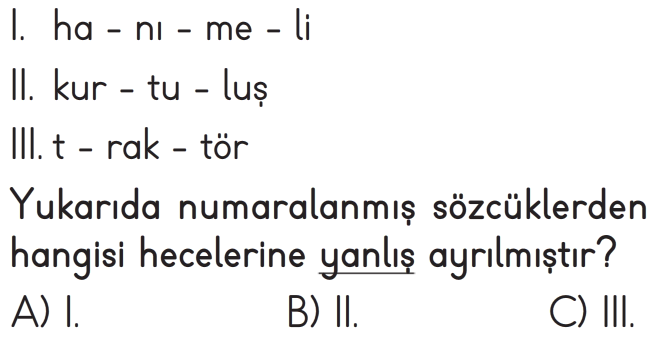 5-----------------------------------------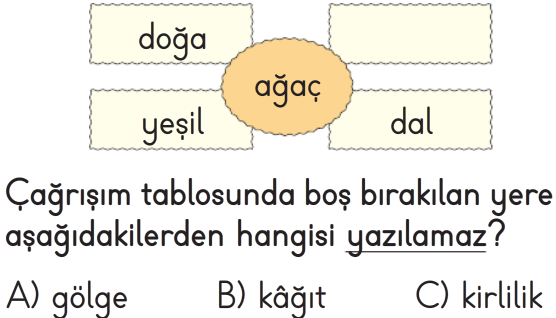 6-----------------------------------------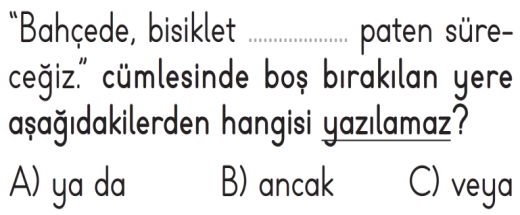 7-----------------------------------------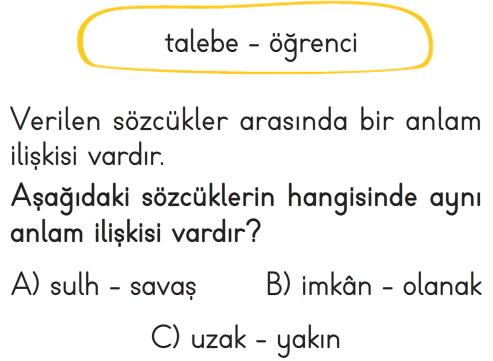 8-----------------------------------------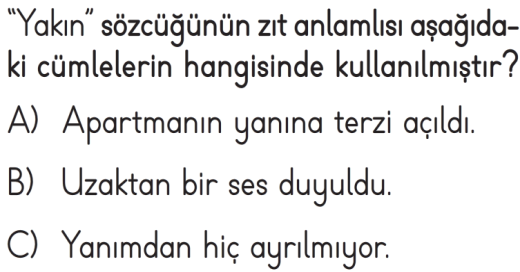 9---------------------------------------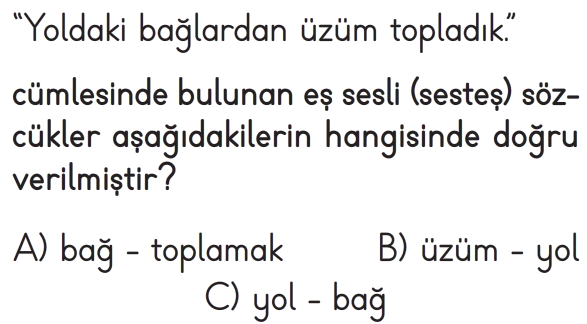 10---------------------------------------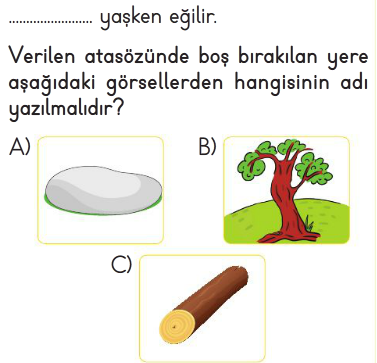 11---------------------------------------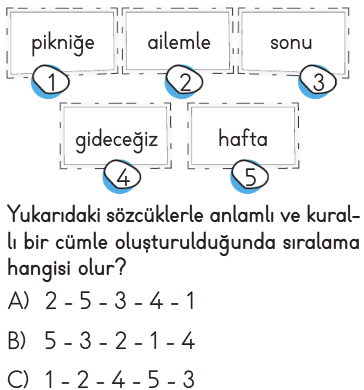 12---------------------------------------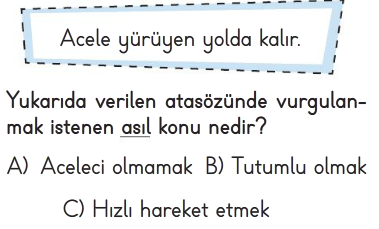 13---------------------------------------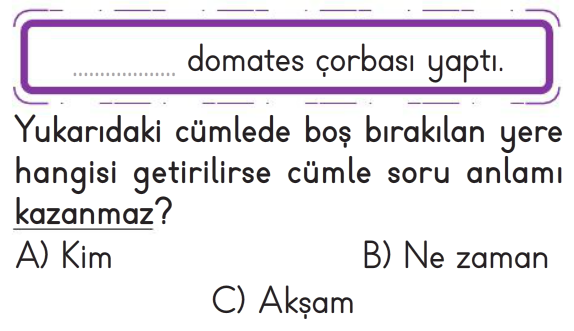 14---------------------------------------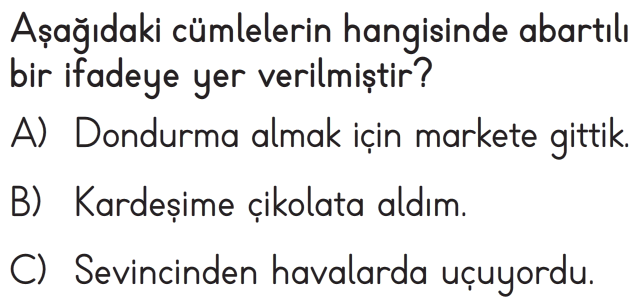 15--------------------------------------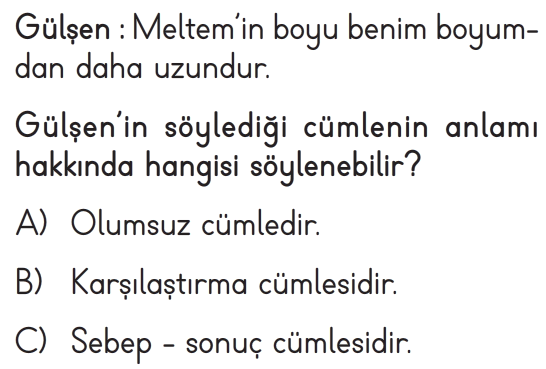 16---------------------------------------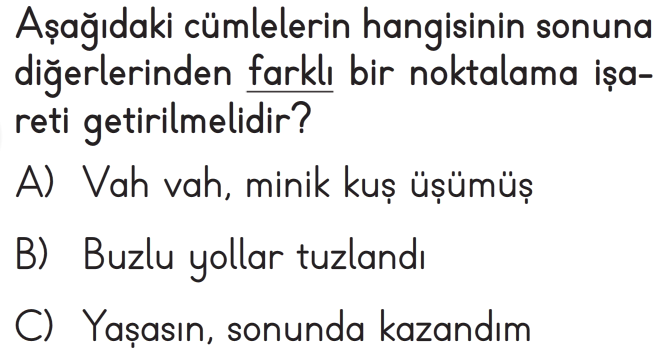 17---------------------------------------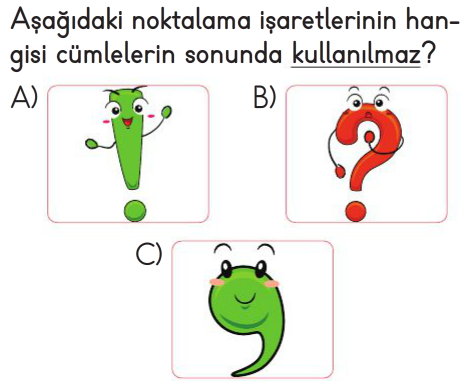 18---------------------------------------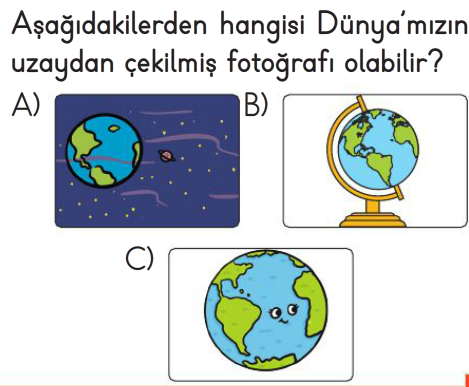 19---------------------------------------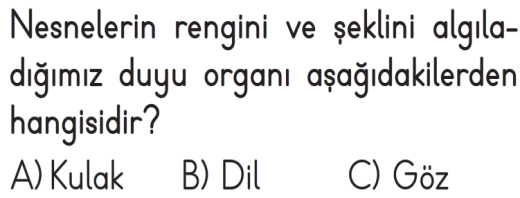 20---------------------------------------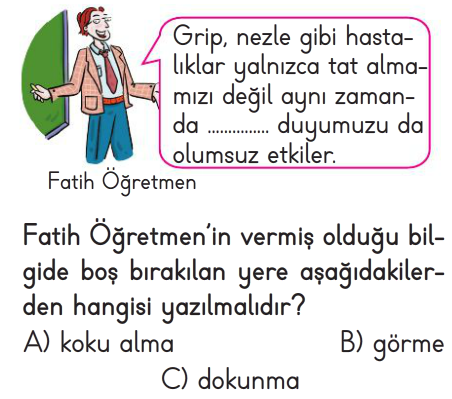 21---------------------------------------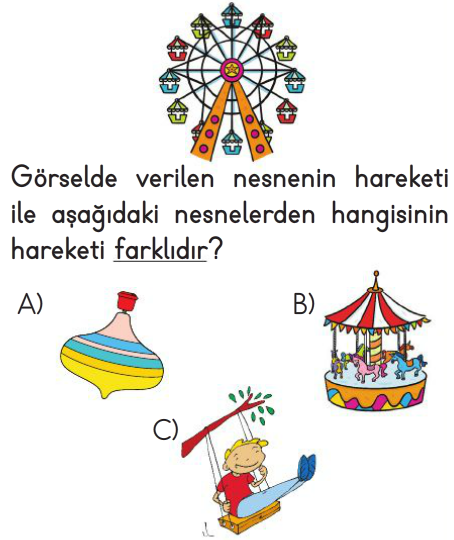 22---------------------------------------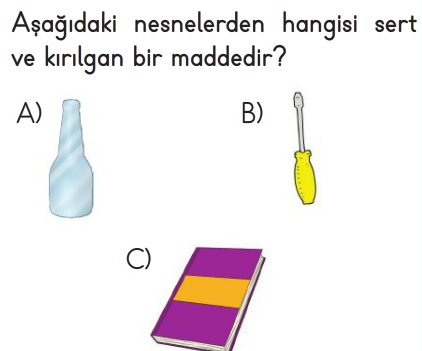 23---------------------------------------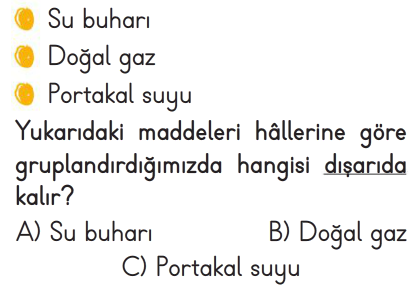 24---------------------------------------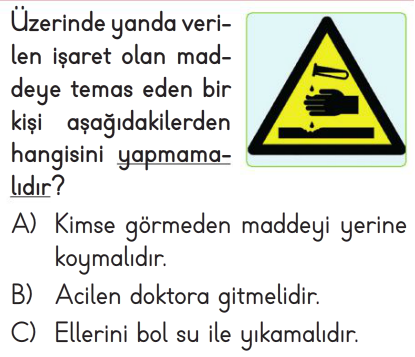 25---------------------------------------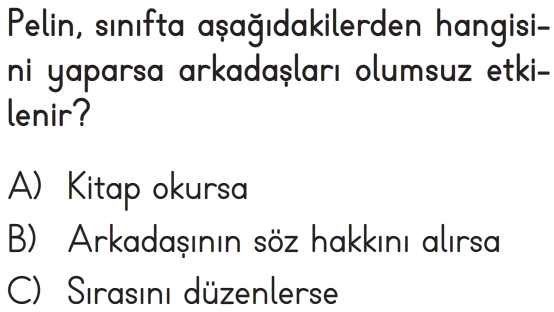 26---------------------------------------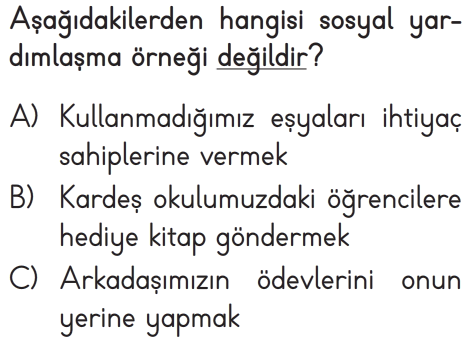 27---------------------------------------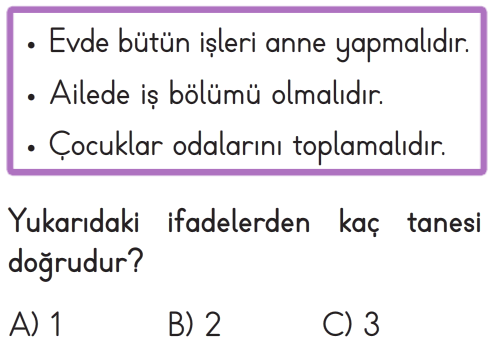 28---------------------------------------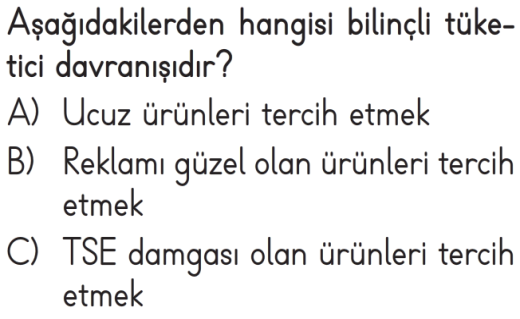 29---------------------------------------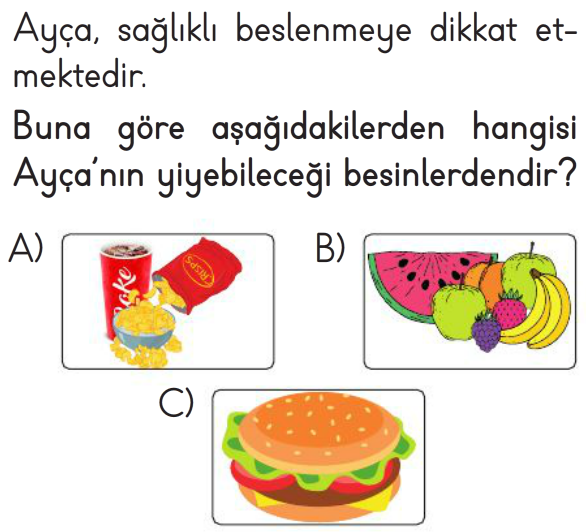 30--------------------------------------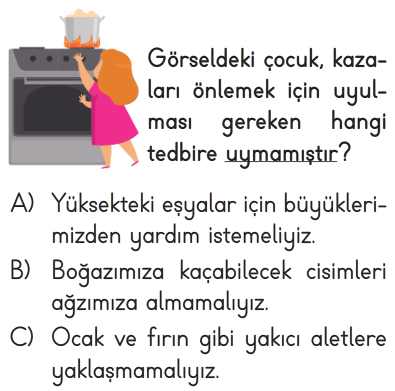 31--------------------------------------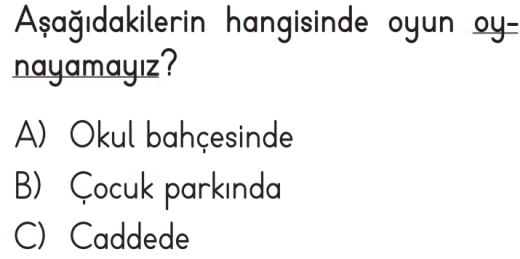 32--------------------------------------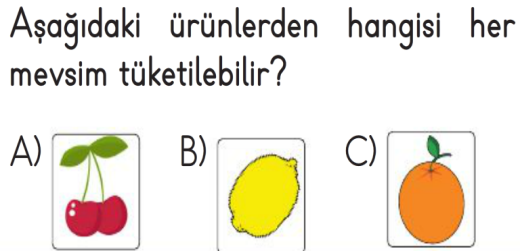 Enes SERT3/A Sınıfı Çalışmaları